22500 Salamo Rd.  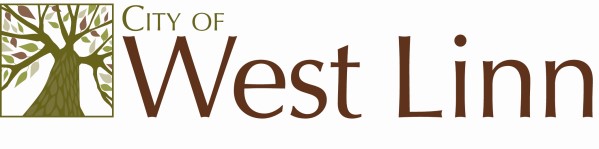 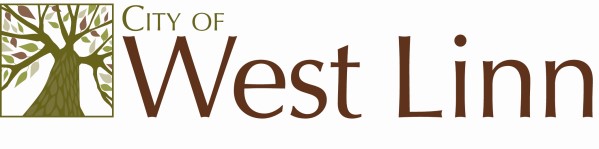  West Linn OR 97068  www.westlinnoregon.gov WEST LINN MEETING NOTICE      Parks & Recreation Advisory Board Thursday, February 8, 2024 5:30 pm City Hall, Bolton Room and WebEx (Virtual) Staff Liaison: Megan Big John, mbigjohn@westlinnoregon.gov Pre-Meeting Homework: Go to City of West Linn website to review Bo Bond Projects; Review 2024 Parks and Rec Advisory Board Plan.West Linn Parks and Recreation Advisory Board MembersWest Linn Parks and Recreation Advisory Board MembersChair: Vicki Handy Chris OwensDevani ScheidlerDiana LaveryKaren KellogTodd Olson  Council Liaison: TBDStaff: Megan Big JohnStaff: Tarra WienckenWest Linn Parks and Recreation Advisory Board Meeting Notes This Community Advisory Group meeting will be conducted in a hybrid format with some Councilors, staff, presenters, and members of the public attending remotely via Webex and others attending in person. The public can watch this meeting online via YouTube:  https://youtube.com/live/tfpPL8fKeoc?feature=shareSubmit written comments by email to twiencken@westlinnoregon.gov, or to the staff liaison. All comments must be received before noon on the meeting day to be forwarded to the Board. To speak during the meeting, please complete the form located at: https://westlinnoregon.gov/citycouncil/meetingrequest-speak-signup by 4:00 pm the day of the meeting to be input into our system. Instructions on how to access the virtual meeting will then be provided to you by email prior to the meeting. If you miss the deadline and would like to speak at the meeting, please fill out the form and staff will send you a link as time allows. If you require special assistance under the Americans with Disabilities Act, please call City Hall two business days before the meeting date, 503-657-0331. West Linn Parks and Recreation Advisory Board Meeting Protocol PRAB protocol standards will be printed on each agenda. PRAB Chair will enforce Protocol and Ground rules for all PRAB members, community and staff with support of all PRAB members. Community Comments: Open each meeting with community comments. Total time allowed for this item to 10 minutes. Maximum of 5 minutes per person at the beginning of the meeting. PRAB members hold their questions to follow the 5 minute comments. PRAB should limit the question and answer section to no more than 3 minutes. We should have no public comments during the agenda items unless invited by Chair. A member of the PRAB will be responsible for the time keeper role using a timer. Use and enforce PRAB Administration Ground rules (list created and approved 2012). Demonstrate collaborative teamwork Promote innovative thinking and problem solving Always sustain an environment and behaviors that are respectful of each other and all citizens and staff Model listening to all stakeholders Distribute minutes ItemFacilitatorEstimated Time OpeningCall to Order IntroductionsApproval of Today’s Agenda Approval of Summary Notes Chair Vicki Handy5 minutesCommunity Comments Tarra and Chair5 /personCommunity Recreation Center Megan5 minutesPRAB PlanningChair 30 minutesGo Bond ProjectsMegan10 minutesItems of Interest from Board MembersChair5 minutesEvents and Recreation UpdatesTarra Wiencken 5 minutesDepartment and Project Update Megan Big John15 minutesItems of Interest and Feedback from City CouncilCouncil Liaison5 minutesMeeting Summary and ClosureChair5 minutesNext Meeting March 14Chair